ANNEXE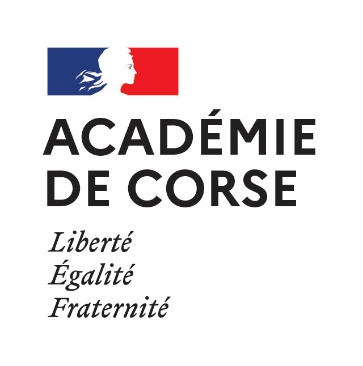 Nom de l’établissement : Adresse : Téléphone : Adresse électronique : 1-Le pilotage de la démarcheCoordonnateur du projet : (Nom et fonction)Liste des membres : (Noms et fonctions)     .......2-Les élèves et les personnelsNombre d’élèves impliqués dans la démarche éducative globale :Nombre de classes concernées :Niveaux concernés :Pour les établissements du second degré, identification des disciplines impliquées dans la démarche éducative globale :Nombre d’enseignants impliqués dans la démarche :Personnels non enseignants impliqués dans la démarche (fonctions) :Signature du chef d’établissement ou de l’inspecteur de circonscription :